PARENT ACTIVITY LETTER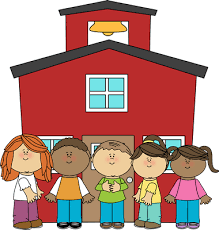 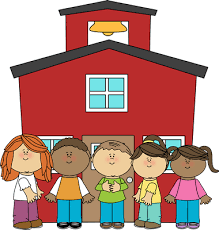 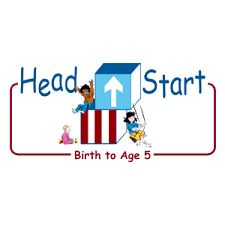 The PAL Letters are developed to support your child’s academic/social-emotional progress and are related to the program’s School Readiness goals.FOCUS BOOKRecommended Read Aloud: Keep Counting By Ishan Zaidi***Please remember to read aloud to your child daily. We recommend reading a minimum of 3 hours per week with your child.Primary Objectives for the activity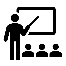 This activity will encourage obj. 23 demonstrates knowledge of patternsAt home, invite your child to create a simple shape pattern to use as an example that you can share with them. Show your child different shapes that are available to them to use to make a pattern. Discuss the features of the different types of shapes. “This shape is blue, and it is also a heart. What do you notice about the shape you are holding?”  Share your patterns with your child and read the pattern together. “I made a pattern with red and green. It is red, green, red, green, red, green, red, green.”